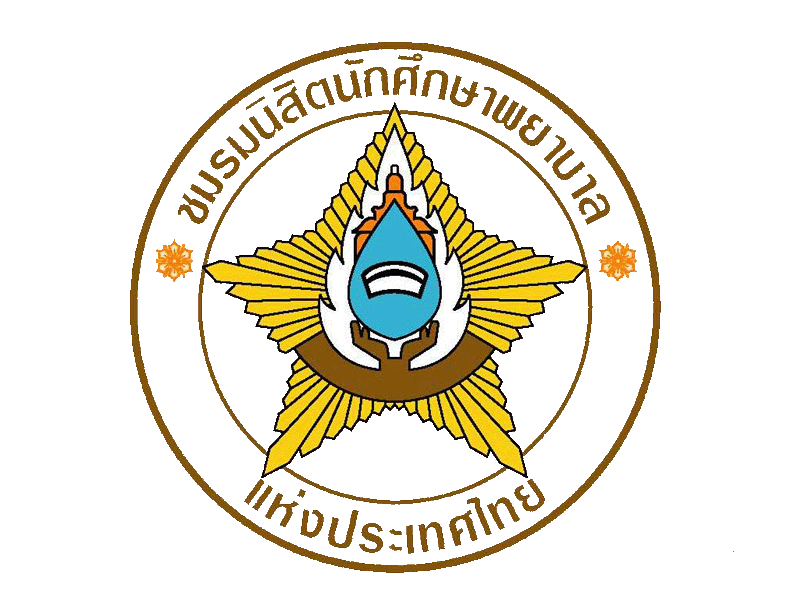 ใบสั่งซื้อเสื้อ “ชมรมนิสิตนักศึกษาพยาบาลแห่งประเทศไทย”ชื่อสถานศึกษา.........................................................................................................…………………ชื่อผู้ประสานงาน...............................................................................................................................เลขที่ .............. ตรอก/ซอย .................................. ถนน ....................................................................ตำบล/แขวง .............................อำเภอ/เขต ..........................จังหวัด..................................................โทรศัพท์/โทรสาร ..................................โทรศัพท์มือถือ .....................................................................ต้องการสั่งซื้อเสื้อ โดยมีรายละเอียดดังนี้****เสื้อยืดราคาตัวละ 150 บาท ค่าจัดส่งตัวละ 5 บาท ****สรุปการสั่งซื้อจำนวน........................ตัว รวมจำนวนเงิน..............................บาท ค่าจัดส่งจำนวนเงิน...........................บาท รวมจำนวนเงินที่ต้องชำระ...................................บาทลงชื่อ ................................................... ผู้สั่งซื้อ โทร.....................อีเมลล์......................................ส่งใบสั่งซื้อมาที่ pramot_computer@hotmail.com ภายในวันที่ 30 มิถุนายน 2555 และชำระเงินภายในวันที่ 15 กรกฎาคม 2555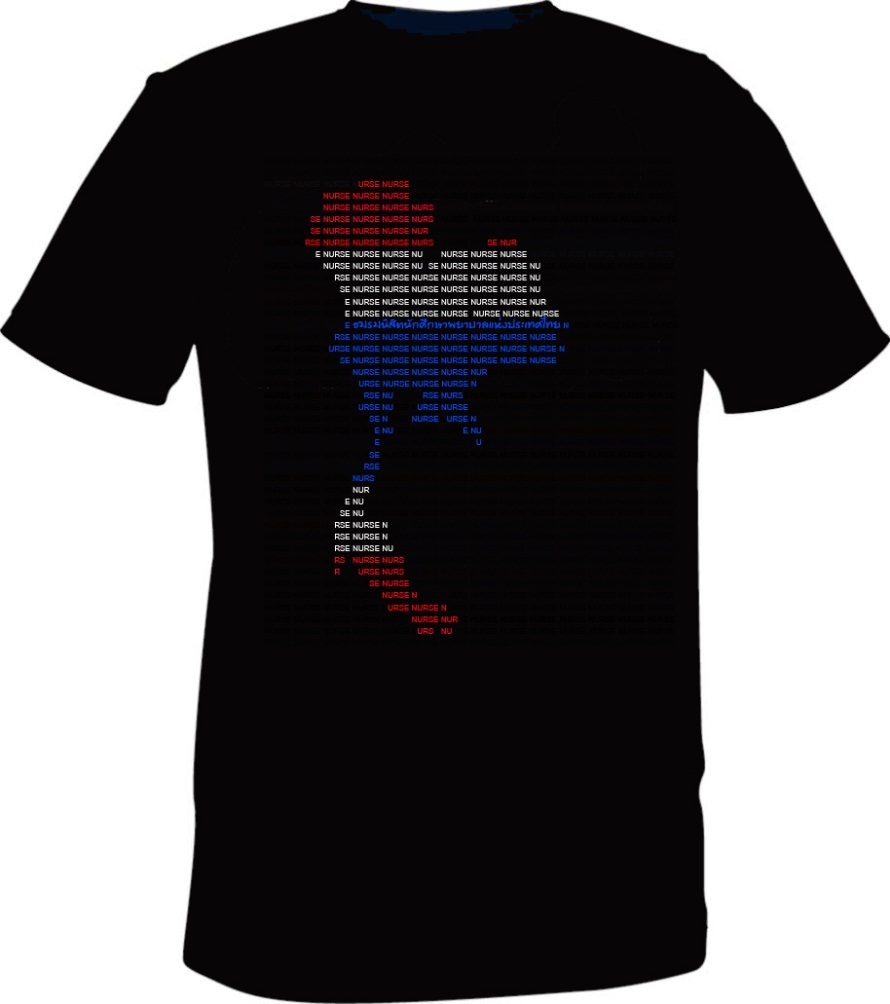 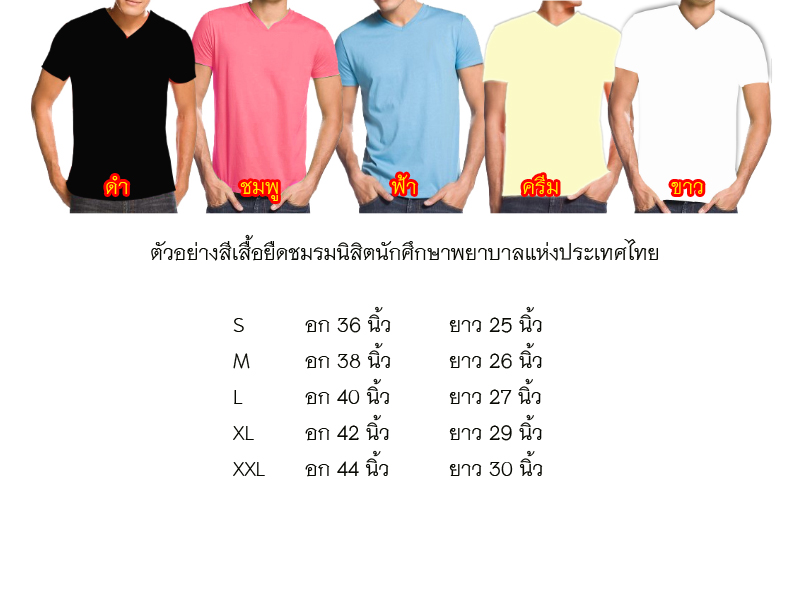 เสื้อยืดชมรมนิสิตนักศึกษาพยาบาลแห่งประเทศไทยทรงตรง พิมพ์ลาย  ผ้า Cotton(no.20) 100 %มี 5 สีให้เลือก ขาว ดำ ชมพู ฟ้า ครีมราคาตัวละ 150 บาทSizeสีดำ (จำนวน)สีชมพู (จำนวน)สีฟ้า (จำนวน)สีครีม(จำนวน)สีขาว (จำนวน)S อก 32 นิ้ว ยาว 25 นิ้ว M อก 34 นิ้ว ยาว 26 นิ้ว L อก 40 นิ้ว ยาว 27 นิ้ว XL อก 44 นิ้ว ยาว 29 นิ้ว XXL อก 48 นิ้ว ยาว 30 นิ้วรวม